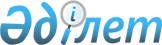 О внесении изменений и дополнений в решение маслихата от 24 декабря 2010 года № 388 "О районном бюджете Федоровского района на 2011-2013 годы"
					
			Утративший силу
			
			
		
					Решение маслихата Федоровского района Костанайской области от 18 апреля 2011 года № 439. Зарегистрировано Управлением юстиции Федоровского района Костанайской области 25 апреля 2011 года № 9-20-193. Прекращено действие по истечении срока, на который решение было принято (письмо маслихата Федоровского района Костанайской области от 10 января 2012 года № 02-33/2)

      Сноска. Прекращено действие по истечении срока, на который решение было принято (письмо маслихата Федоровского района Костанайской области от 10.01.2012 № 02-33/2).      В соответствии с подпунктом 1) пункта 1 статьи 6 Закона Республики Казахстан "О местном государственном управлении и самоуправлении в Республике Казахстан" от 23 января 2001 года, Федоровский районный маслихат РЕШИЛ:



      1. Внести в решение маслихата "О районном бюджете Федоровского района на 2011–2013 годы" от 24 декабря 2010 года № 388 (зарегистрировано в Реестре государственной регистрации нормативных правовых актов за номером 9–20–184, опубликовано 27 января 2011 года в газете "Федоровские новости") следующие изменения и дополнения:



      подпункты 1), 2) пункта 1 указанного решения изложить в следующей редакции:



      "1) доходы – 2466407,0 тысяч тенге, в том числе по:

      налоговым поступлениям – 462110,0 тысяч тенге;

      неналоговым поступлениям – 4718,0 тысяч тенге;

      поступления от продажи основного капитала – 2000,0 тысячи тенге;

      поступления официальных трансфертов – 1997579,0 тысяч тенге;



      2) затраты – 2477190,5 тысяча тенге;";



      пункт 3–1 указанного решения изложить в следующей редакции:

      "3–1. Учесть, что в районном бюджете на 2011 год предусмотрено поступление целевых текущих трансфертов из республиканского бюджета в следующих размерах:

      на реализацию государственного образовательного заказа в дошкольных организациях образования в сумме 77918,0 тысяч тенге;

      на реализацию мер социальной поддержки специалистов социальной сферы сельских населенных пунктов в сумме 5565,0 тысяч тенге;

      на проведение противоэпизоотических мероприятий в сумме 10025,0 тысяч тенге;

      на ежемесячные выплаты денежных средств опекунам (попечителям) на содержание ребенка сироты (детей – сирот), оставшегося без попечения родителей в сумме 13003,0 тысячи тенге;

      на оснащение учебным оборудованием кабинетов физики, химии, биологии в государственных учреждениях основного среднего и общего среднего образования в сумме 12291,0 тысяча тенге;

      на создание лингафонных и мультимедийных кабинетов в государственных учреждениях начального, основного среднего и общего среднего образования в сумме 16623,0 тысячи тенге;

      на обеспечение оборудованием, программным обеспечением детей – инвалидов, обучающихся на дому в сумме 1514,0 тысяч тенге.";



      дополнить указанное решение пунктами 3–7, 3–8, 3–9 следующего содержания:

      "3–7. Учесть, что в районном бюджете на 2011 год предусмотрено поступление сумм трансфертов, выделяемых из областного бюджета в следующих размерах:

      на приобретение компьютерной и организационной техники для внедрения системы "Казначейство – Клиент" в сумме 2500,0 тысяч тенге;

      на выкуп земельного участка под строительство средней школы на 300 мест с государственным языком обучения в селе Федоровка Федоровского района Костанайской области в сумме 1300,0 тысяч тенге.



      3–8. Учесть, что в районном бюджете на 2011 год предусмотрено поступление целевых текущих трансфертов из республиканского бюджета на увеличение размера доплаты за квалификационную категорию, учителям школ и воспитателям дошкольных организаций образования в сумме 9127,0 тысяч тенге.



      3–9. Учесть, что в районном бюджете на 2011 год предусмотрено поступление целевых текущих трансфертов из республиканского бюджета на реализацию мероприятий по программе "Программа занятости – 2020" в следующих размерах:

      на создание центра занятости в сумме 6417,0 тысяч тенге.";



      приложение 1 к указанному решению изложить в новой редакции согласно приложению к настоящему решению.



      2. Настоящее решение вводится в действие с 1 января 2011 года.      Председатель очередной сессии              В. Сергиенко      Секретарь районного маслихата              С. Сералинова      СОГЛАСОВАНО      Начальник государственного

      учреждения "Отдел экономики

      и финансов Федоровского района"

      ______________ В. Гринак

 

Приложение           

к решению маслихата        

от 18 апреля 2011 года № 439  Приложение 1          

к решению маслихата       

от 24 декабря 2010 года № 388   Районный бюджет Федоровского района на 2011 год
					© 2012. РГП на ПХВ «Институт законодательства и правовой информации Республики Казахстан» Министерства юстиции Республики Казахстан
				КатегорияКатегорияКатегорияКатегорияКатегорияКатегорияСумма,

тысяч

тенгеКлассКлассКлассКлассКлассСумма,

тысяч

тенгеПодклассПодклассПодклассПодклассСумма,

тысяч

тенгеСпецификаСпецификаСпецификаСумма,

тысяч

тенгеНаименованиеСумма,

тысяч

тенгеIДоходы2466407100000Налоговые поступления462110101000Подоходный налог240416101200Индивидуальный подоходный налог240416103000Социальный налог125537103100Социальный налог125537104000Hалоги на собственность80630104100Hалоги на имущество24270104300Земельный налог11088104400Hалог на транспортные средства25889104500Единый земельный налог19383105000Внутренние налоги на товары, работы и услуги13417105200Акцизы4142105300Поступления за использование

природных и других ресурсов5838105400Сборы за ведение

предпринимательской и

профессиональной деятельности3437108000Обязательные платежи, взимаемые за

совершение юридически значимых

действий и (или) выдачу документов

уполномоченными на то

государственными органами или

должностными лицами2110108100Государственная пошлина2110200000Неналоговые поступления4718201000Доходы от государственной

собственности4150201500Доходы от аренды имущества

находящегося в государственной

собственности4150202000Поступления от реализации товаров

(работ, услуг) государственными

учреждениями, финансируемыми из

государственного бюджета4202100Поступления от реализации товаров

(работ, услуг) государственными

учреждениями, финансируемыми из

государственного бюджета4204000Штрафы, пеня, санкции, взыскания,

налагаемые государственными

учреждениями, финансируемыми из

государственного бюджета, а также

содержащимися и финансируемыми из

бюджета (сметы расходов)

Национального Банка Республики

Казахстан84204100Штрафы, пеня, санкции, взыскания,

налагаемые государственными

учреждениями, финансируемыми из

государственного бюджета, а также

содержащимися и финансируемыми из

бюджета (сметы расходов)

Национального Банка Республики

Казахстан, за исключением

поступлений от организаций

нефтяного сектора84206000Прочие неналоговые поступления480206100Прочие неналоговые поступления480300000Поступления от продажи основного

капитала2000303000Продажа земли и нематериальных

активов2000303100Продажа земли2000400000Поступления трансфертов1997579402000Трансферты из вышестоящих органов

государственного управления1997579402200Трансферты из областного бюджета1997579Функциональная группаФункциональная группаФункциональная группаФункциональная группаФункциональная группаФункциональная группаСумма,

тысяч

тенгеФункциональная подгруппаФункциональная подгруппаФункциональная подгруппаФункциональная подгруппаФункциональная подгруппаСумма,

тысяч

тенгеАдминистратор бюджетных программАдминистратор бюджетных программАдминистратор бюджетных программАдминистратор бюджетных программСумма,

тысяч

тенгеПрограммаПрограммаПрограммаСумма,

тысяч

тенгеIIЗатраты2477190,51Государственные услуги

общего характера18293301Представительные,

исполнительные и другие

органы, выполняющие общие

функции государственного

управления165142112Аппарат маслихата района

(города областного значения)11555,8001Услуги по обеспечению

деятельности маслихата

района (города областного

значения)11555,8122Аппарат акима района (города

областного значения)47474001Услуги по обеспечению

деятельности акима района

(города областного значения)42397003Капитальные расходы

государственных органов5077123Аппарат акима района в

городе, города районного

значения, поселка, аула

(села), аульного (сельского)

округа106112,2001Услуги по обеспечению

деятельности акима района в

городе, города районного

значения, поселка, аула

(села), аульного (сельского)

округа105575,2022Капитальные расходы

государственных органов53702Финансовая деятельность757459Отдел экономики и финансов

района (города областного

значения)757004Организация работы по выдаче

разовых талонов и

обеспечение полноты сбора

сумм от реализации разовых

талонов414011Учет, хранение, оценка и

реализация имущества,

поступившего в коммунальную

собственность34309Прочие государственные

услуги общего характера17034459Отдел экономики и финансов

района (города областного

значения)17034001Услуги по реализации

государственной политики в

области формирования и

развития экономической

политики, государственного

планирования, исполнения

бюджета и управления

коммунальной собственностью

района (города областного

значения)16924015Капитальные расходы

государственных органов1102Оборона176401Военные нужды1764122Аппарат акима района (города

областного значения)1764005Мероприятия в рамках

исполнения всеобщей воинской

обязанности17644Образование160175501Дошкольное воспитание и

обучение86751464Отдел образования района

(города областного значения)86751009Обеспечение деятельности

организаций дошкольного

воспитания и обучения77624021Увеличение размера доплаты

за квалификационную

категорию учителям школ и

воспитателям

дошкольных организаций

образования912702Начальное, основное среднее

и общее среднее образование1145190123Аппарат акима района в

городе, города районного

значения, поселка, аула

(села), аульного (сельского)

округа17981005Организация бесплатного

подвоза учащихся до школы и

обратно в аульной (сельской)

местности17981464Отдел образования района

(города областного значения)1127209003Общеобразовательное обучение1111694006Дополнительное образование

для детей1551509Прочие услуги в области

образования369814464Отдел образования района

(города областного значения)36481001Услуги по реализации

государственной политики на

местном уровне в области

образования11365005Приобретение и доставка

учебников,

учебно-методических

комплексов для

государственных организаций

образования района (города

областного значения)10599015Ежемесячные выплаты денежных

средств опекунам

(попечителям) на содержание

ребенка сироты (детей –

сирот), и ребенка (детей),

оставшегося без попечения

родителей13003020Обеспечение оборудованием,

программным обеспечением

детей-инвалидов, обучающихся

на дому1514466Отдел архитектуры,

градостроительства и

строительства района (города

областного значения)333333037Строительство и

реконструкция

объектов образования3333336Социальная помощь и

социальное обеспечение8100302Социальная помощь68148451Отдел занятости и социальных

программ района (города

областного значения)68148002Программа занятости7683005Государственная адресная

социальная помощь2079006Жилищная помощь3074007Социальная помощь отдельным

категориям нуждающихся

граждан по решениям местных

представительных органов9114010Материальное обеспечение

детей-инвалидов,

воспитывающихся и

обучающихся на дому222014Оказание социальной помощи

нуждающимся гражданам на

дому14835016Государственные пособия на

детей до 18 лет22209017Обеспечение нуждающихся

инвалидов обязательными

гигиеническими средствами и

предоставление услуг

специалистами жестового

языка, индивидуальными

помощниками в соответствии с

индивидуальной программой

реабилитации инвалида2515023Обеспечение деятельности

центров занятости641709Прочие услуги в области

социальной помощи и

социального обеспечения12855451Отдел занятости и социальных

программ района (города

областного значения)12855001Услуги по реализации

государственной политики на

местном уровне в области

обеспечения занятости

социальных программ для

населения12444011Оплата услуг по зачислению,

выплате и доставке пособий и

других социальных выплат291021Капитальные расходы

государственных органов1207Жилищно-коммунальное

хозяйство4858201Жилищное хозяйство14970458Отдел жилищно-коммунального

хозяйства, пассажирского

транспорта и автомобильных

дорог района (города

областного значения)1300002Изъятие, в том числе путем

выкупа земельных участков

для государственных

надобностей и связанных с

этим отчуждение

недвижимого имущества1300466Отдел архитектуры,

градостроительства и

строительства района (города

областного значения)13670003Строительство жилья

государственного

коммунального жилищного

фонда1367003Благоустройство населенных

пунктов33612123Аппарат акима района в

городе, города районного

значения, поселка, аула

(села), аульного (сельского)

округа32520008Освещение улиц населенных

пунктов13084009Обеспечение санитарии

населенных пунктов1586010Содержание мест захоронений

и погребение безродных156011Благоустройство и озеленение

населенных пунктов17694458Отдел жилищно-коммунального

хозяйства, пассажирского

транспорта и автомобильных

дорог района (города

областного значения)1092018Благоустройство и озеленение

населенных пунктов10928Культура, спорт, туризм и

информационное пространство8959801Деятельность в области

культуры41283455Отдел культуры и развития

языков района (города

областного значения)41283003Поддержка

культурно-досуговой

работы4128302Спорт3228465Отдел физической культуры и

спорта района (города

областного значения)3228006Проведение спортивных

соревнований на районном

(города областного значения)

уровне1049007Подготовка и участие членов

сборных команд района

(города областного значения)

по различным видам спорта на

областных спортивных

соревнованиях217903Информационное пространство28197455Отдел культуры и развития

языков района (города

областного значения)25697006Функционирование районных

(городских) библиотек24900007Развитие государственного

языка и других языков

народов Казахстана797456Отдел внутренней политики

района (города областного

значения)2500002Услуги по проведению

государственной

информационной политики

через газеты и журналы2000005Услуги по проведению

государственной

информационной политики

через телерадиовещание50009Прочие услуги по организации

культуры, спорта, туризма и

информационного пространства16890455Отдел культуры и развития

языков района (города

областного значения)5895001Услуги по реализации

государственной политики на

местном уровне в области

развития языков и культуры5825010Капитальные расходы

государственных органов70456Отдел внутренней политики

района (города областного

значения)7050001Услуги по реализации

государственной политики на

местном уровне в области

информации, укрепления

государственности и

формирования социального

оптимизма граждан5521003Реализация региональных

программ в сфере молодежной

политики1369006Капитальные расходы

государственных органов160465Отдел физической культуры и

спорта района (города

областного значения)3945001Услуги по реализации

государственной политики на

местном уровне в сфере

физической культуры и спорта3830004Капитальные расходы

государственных органов11510Сельское, водное, лесное,

рыбное хозяйство,

особоохраняемые природные

территории, охрана

окружающей среды и животного

мира, земельные отношения3124701Сельское хозяйство5565475Отдел предпринимательства,

сельского хозяйства и

ветеринарии района (города

областного значения)5565099Реализация мер социальной

поддержки специалистов

социальной сферы сельских

населенных пунктов за счет

целевых трансфертов из

республиканского бюджета556502Водное хозяйство9600466Отдел архитектуры,

градостроительства и

строительства района (города

областного значения)9600012Развитие системы

водоснабжения960006Земельные отношения6057463Отдел земельных отношений

района (города областного

значения)6057001Услуги по реализации

государственной политики в

области регулирования

земельных отношений на

территории района (города

областного значения)605709Прочие услуги в области

сельского, водного, лесного,

рыбного хозяйства, охраны

окружающей среды и земельных

отношений10025475Отдел предпринимательства,

сельского хозяйства и

ветеринарии района (города

областного значения)10025013Проведение

противоэпизоотических

мероприятий1002511Промышленность,

архитектурная,

градостроительная и

строительная деятельность615002Архитектурная,

градостроительная и

строительная деятельность6150466Отдел архитектуры,

градостроительства и

строительства района (города

областного значения)6150001Услуги по реализации

государственной политики в

области строительства,

улучшения архитектурного

облика городов, районов и

населенных пунктов области и

обеспечению рационального и

эффективного

градостроительного освоения

территории района (города

областного значения)5980015Капитальные расходы

государственных органов17012Транспорт и коммуникации403245,901Автомобильный транспорт403245,9123Аппарат акима района в

городе, города районного

значения, поселка, аула

(села), аульного (сельского)

округа6196,9013Обеспечение функционирования

автомобильных дорог в

городах районного значения,

поселках, аулах (селах),

аульных (сельских) округах6196,9458Отдел жилищно-коммунального

хозяйства, пассажирского

транспорта и автомобильных

дорог района (города

областного значения)397049022Развитие транспортной

инфраструктуры350000023Обеспечение функционирования

автомобильных дорог4704913Прочие2733509Прочие27335451Отдел занятости и социальных

программ района (города

областного значения)780022Поддержка частного

предпринимательства в рамках

программы "Дорожная карта

бизнеса – 2020"780458Отдел жилищно-коммунального

хозяйства, пассажирского

транспорта и автомобильных

дорог района (города

областного значения)6428001Услуги по реализации

государственной политики на

местном уровне в области

жилищно-коммунального

хозяйства, пассажирского

транспорта и автомобильных

дорог6428475Отдел предпринимательства,

сельского хозяйства и

ветеринарии района (города

областного значения)13527001Услуги по реализации

государственной политики на

местном уровне в области

развития

предпринимательства,

промышленности, сельского

хозяйства и ветеринарии13527459Отдел экономики и финансов

района (города областного

значения)6600012Резерв местного

исполнительного органа

района (города областного

значения)660015Трансферты3577,601Трансферты3577,6459Отдел экономики и финансов

района (города областного

значения)3577,6006Возврат неиспользованных

(недоиспользованных) целевых

трансфертов3577,6IIIЧистое бюджетное

кредитование34506,3Бюджетные кредиты10Сельское, водное, лесное,

рыбное хозяйство,

особоохраняемые природные

территории, охрана

окружающей среды и животного

мира, земельные отношения35871,31Сельское хозяйство35871,3475Отдел предпринимательства,

сельского хозяйства и

ветеринарии района (города

областного значения)35871,3009Бюджетные кредиты для

реализации мер социальной

поддержки специалистов

социальной сферы сельских

населенных пунктов35871,3Погашение бюджетных кредитов5Погашение бюджетных кредитов136501Погашение бюджетных кредитов13651Погашение бюджетных

кредитов, выданных из

государственного бюджета136513Погашение бюджетных

кредитов, выданных из

местного бюджета физическим

лицам1365IVСальдо по операциям с

финансовыми активами6400Приобретение финансовых

активов640013Прочие64009Прочие6400459Отдел экономики и финансов

района (города областного

значения)6400014Формирование или увеличение

уставного капитала

юридических лиц6400VДефицит (-), профицит (+)-51689,8VIФинансирование дефицита

(использование профицита)51689,87Поступление займов3560801Внутренние государственные

займы356082Договоры займа3560803Займы, получаемые местным

исполнительным органом

района (города областного

значения)3560816Погашение займов13651Погашение займов1365459Отдел экономики и финансов

района (города областного

значения)1365005Погашение долга местного

исполнительного органа перед

вышестоящим бюджетом13658Используемые остатки

бюджетных средств17446,81Остатки бюджетных средств17446,81Свободные остатки бюджетных

средств17446,801Свободные остатки бюджетных

средств17446,8